Updated – Sept 2022Honorary/Affiliate Status Registration FormHonorary/Affiliate Status Registration FormHonorary/Affiliate Status Registration FormHonorary/Affiliate Status Registration FormHonorary/Affiliate Status Registration FormHonorary/Affiliate Status Registration FormHonorary/Affiliate Status Registration FormHonorary/Affiliate Status Registration FormHonorary/Affiliate Status Registration FormHonorary/Affiliate Status Registration Form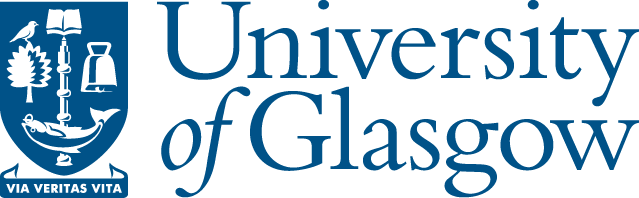 The person detailed below will be displayed on the University Staff A – Z and is entitled to a University ID card, use of the Library and an IT account if requested.The person detailed below will be displayed on the University Staff A – Z and is entitled to a University ID card, use of the Library and an IT account if requested.The person detailed below will be displayed on the University Staff A – Z and is entitled to a University ID card, use of the Library and an IT account if requested.The person detailed below will be displayed on the University Staff A – Z and is entitled to a University ID card, use of the Library and an IT account if requested.The person detailed below will be displayed on the University Staff A – Z and is entitled to a University ID card, use of the Library and an IT account if requested.The person detailed below will be displayed on the University Staff A – Z and is entitled to a University ID card, use of the Library and an IT account if requested.The person detailed below will be displayed on the University Staff A – Z and is entitled to a University ID card, use of the Library and an IT account if requested.The person detailed below will be displayed on the University Staff A – Z and is entitled to a University ID card, use of the Library and an IT account if requested.The person detailed below will be displayed on the University Staff A – Z and is entitled to a University ID card, use of the Library and an IT account if requested.The person detailed below will be displayed on the University Staff A – Z and is entitled to a University ID card, use of the Library and an IT account if requested.The person detailed below will be displayed on the University Staff A – Z and is entitled to a University ID card, use of the Library and an IT account if requested.The person detailed below will be displayed on the University Staff A – Z and is entitled to a University ID card, use of the Library and an IT account if requested.Category:(highlight)HonoraryHonoraryHonoraryHonoraryHonoraryHonoraryHonoraryHonoraryAffiliateAffiliateAffiliatePersonal DetailsPersonal DetailsPersonal DetailsPersonal DetailsPersonal DetailsPersonal DetailsPersonal DetailsPersonal DetailsPersonal DetailsPersonal DetailsPersonal DetailsPersonal DetailsTitle:Title:Date of Birth:Date of Birth:Date of Birth:Forename:Forename:Surname:Surname:Gender:Gender:Person number (if previously registered):Person number (if previously registered):Phone number: Phone number: Phone number: Correspondence Address:Post Code:Correspondence Address:Post Code:Personal email address:Personal email address:Post DetailsPost DetailsPost DetailsPost DetailsPost DetailsPost DetailsPost DetailsPost DetailsPost DetailsPost DetailsPost DetailsPost DetailsCollege/US:College/US:School/Service:School/Service:Role Title:Role Title:Detail nature of role and contribution:Detail nature of role and contribution:Start date:Start date:Expected end date:Expected end date:Expected end date:Authorisation Name:Authorisation Name:Authorisation Job title:Authorisation Job title:Date:Date:I hereby certify that the information given (on extra pages if applicable) is complete and correctI will comply with any relevant regulations to my role, including the University IT regulations if IT is provided.I hereby certify that the information given (on extra pages if applicable) is complete and correctI will comply with any relevant regulations to my role, including the University IT regulations if IT is provided.I hereby certify that the information given (on extra pages if applicable) is complete and correctI will comply with any relevant regulations to my role, including the University IT regulations if IT is provided.I hereby certify that the information given (on extra pages if applicable) is complete and correctI will comply with any relevant regulations to my role, including the University IT regulations if IT is provided.I hereby certify that the information given (on extra pages if applicable) is complete and correctI will comply with any relevant regulations to my role, including the University IT regulations if IT is provided.I hereby certify that the information given (on extra pages if applicable) is complete and correctI will comply with any relevant regulations to my role, including the University IT regulations if IT is provided.I hereby certify that the information given (on extra pages if applicable) is complete and correctI will comply with any relevant regulations to my role, including the University IT regulations if IT is provided.I hereby certify that the information given (on extra pages if applicable) is complete and correctI will comply with any relevant regulations to my role, including the University IT regulations if IT is provided.I hereby certify that the information given (on extra pages if applicable) is complete and correctI will comply with any relevant regulations to my role, including the University IT regulations if IT is provided.I hereby certify that the information given (on extra pages if applicable) is complete and correctI will comply with any relevant regulations to my role, including the University IT regulations if IT is provided.I hereby certify that the information given (on extra pages if applicable) is complete and correctI will comply with any relevant regulations to my role, including the University IT regulations if IT is provided.I hereby certify that the information given (on extra pages if applicable) is complete and correctI will comply with any relevant regulations to my role, including the University IT regulations if IT is provided.